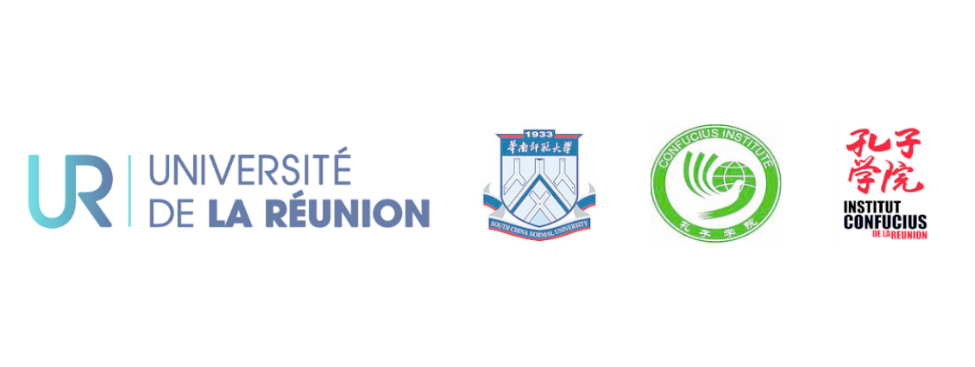 第六届留尼汪全岛汉语教师交流联谊会留尼汪汉语教师论坛邀请函尊敬的各位汉语教师同仁：         你们好！         留尼汪孔子学院将于2019年6月8日--6月9日在留尼汪大学举办汉语教师论坛，特此通知并诚邀您参加。      “留尼汪汉语教师论坛”是留尼汪孔子学院为全岛汉语教师搭建的教学分享平台，旨在为全岛汉语教师提供一个分享教学心得、共同探讨解决教学疑难的交流场所，以期丰富教师们的教学方法，增进友谊，共同促进全岛汉语教学事业的发展。本次论坛我们很荣幸地邀请到巴黎国立东方语言学院教授、著名汉学家安其然先生 (Arnaud Arslangul)。安先生演讲的主题是“从二语习得语言学角度谈口语（叙述）表达”。届时，安先生还会根据他个人教学经验，谈阅读理解教学。法语课件，汉语演讲和交流。        为此，我们诚邀各位汉语教师及汉语教师志愿者参加，共同交流学习！论坛名称：留尼汪汉语教师论坛举办单位：留尼汪孔子学院论坛主题：从二语习得语言学角度谈口语（叙述）举办时间：2019年6月8日  星期六   14 :00-16 :30   Forum Nord 2019年6月9日  星期日   15 :00-17 :00   Forum Sud举办地点：Forum Nord : Amphi ELIE, Campus Moufia, Université de la Réunion, St DenisForum Sud :   Panthère Club,  St Pierre                                  留尼汪孔子学院中方院长史风华敬邀Fenghua SHIDirectrice de l’Enseignement et de la Pédagogie                                                                                                                          2019年4月17日附：留尼汪汉语教师论坛参加回执姓名Prénom et nom学校/单位Lieu de travail电话Numéro de téléphone邮箱E-mail是否进行交流分享北部Nord（    ）南部Sud  （    ）